The August 31, 2016 DAWG meeting was held in the Annex Training Room with the following discussions and individuals in attendance (* = via CCC Confer):Attendance:      EPI Steering Committee - Robert McAtee, Dr. Ailsa Aguilar-Kitibutr, Andy ChangIn the process of discussing Roles  Person/PositionsMichael Aquino is working with Ferrelli to deliver the data extract file.Recruitment – Joe Cabrales/Rebecca Warren-MarlattConsidering new approaches to recruiting students.Registration Restrictions and Student Group Assignment for Athletics – Kristina HeilgeistHow to identify Athletics for Registration Restrictions?Already tracking ‘Priority’ for SPORTS in the XSTM3 mnemonic.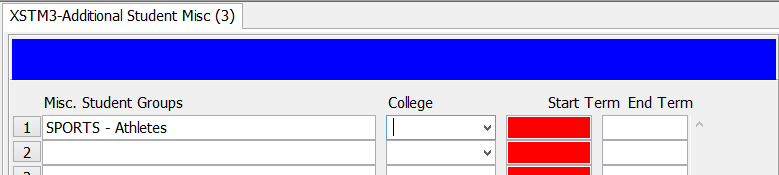 Suggestion: Restrict access for enrolling in a section, unless the student is tagged in the Misc. Student Groups’ field…similar to HONORS.Current Process: Entered through ‘Petition’SBVC not currently enforcing…Not an issueIf desired, a Help Desk Ticket will need to be created.Create a Registration Restriction for SPORTSCreate a Registration Rule to be allowed into a Section.DAWG “Parking Lot”             The next DAWG Committee Meeting is scheduled for Wednesday, Sept 7, 2016 (2:30 pm - 4:30 pm) in the District Annex in the TESS Training Room.CraftonJoe Cabrales, *Kristi Simonson, Kristina Heilgeist, Larry AycockValley*April Dale-Carter, *Corrina Baber, *Steven Silva, *Veada BenjaminAnnexAndy Chang, Cyndi Gundersen, DyAnn Walter, *Jason Brady, Joanna Crisostomo, Joyce Bond, Michael Aquino, Robert (Brock) ScudderTopicDescriptionSponsorRegistration Time Line Longer Open Registration PeriodExplore registration time line optionsKeith Wurtz researching feasibilityJoe Cabrales, Larry Aycock, Rebecca Warren-MarlattStudent Success selection for determining priorityEvaluate criteria for Comprehensive Ed Plan: # Terms = 3 or more, # Units 15-30Kirsten ColveyDrop “Reason” CodesRequest: Add to a joint Valley/Crafton Enrollment Management Committee (Fall Agenda). Currently only 3 reason codes.Joe Cabrales / Rebecca Warren-MarlattPosting Military CreditTranscripts: Units Attempted/Units Completed - not posting correctly. Pending Research. HDO Ticket #90888Registration Rules UpdateImplementation targeted for Spring 2017 - Undecided/UndeclaredNeed HDO TicketKirsten ColveyVETS/MILS screensFurther research/pending comparison to MINF/XMINF Robert ScudderStudent Group /Organization Transcript NotationsPending feasibility studyHDO Ticket #95510Yvette TramCourse AuditingPending TESS Executive Committee Prioritization - Board Policy may be put on HOLDApril Dale-Carter / Larry Aycock